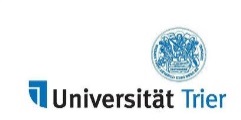 FB/Fach:  Antragsteller/in: Datum: An die Kanzlerinüber das DekanatHerrn Thein, Stabstelle Kanzlerin - ArbeitsschutzHerrn Kasel, Abteilung I - Beschaffungim HauseAntrag auf genehmigung einerunaufschiebbaren außer Curricularen Präsenz Veranstaltung (Gremiensitzung, Tagung, Kongress, Symposium, …)Im SomMersemester 2021Außer-Curriculare Veranstaltungen in Präsenzform sind grundsätzlich aufgrund der Corona Pandemie nicht zulässig. Ausnahmen bedürfen einer Einzelfallgenehmigung der Leitung, für die dieser Antrag zu stellen ist. Es gelten daneben weiterhin die allgemeinen Einschränkungen, die sich aus dem Brandschutz heraus ergeben: „Sonderveranstaltungen wie Kongresse oder Tagungen in Fluren und Foyer-Bereichen können bis auf weiteres nicht mehr durchgeführt werden. Solche Veranstaltungen können nur noch durchgeführt werden, wenn diese komplett in Seminarräume verlagert werden.“ Ich bitte um Genehmigung der Durchführung folgender Veranstaltung:Die Unaufschiebbarkeit der Veranstaltung (z.B. rechtliche Vorgaben, …) ist wie folgt begründet: Um der Gefährdung einer Infektion mit dem Corona Virus zu begegnen, habe ich folgende Schutzmaßnahmen getroffen, für deren Überwachung und Einhaltung ich verantwortlich bin: Grundsätzlich wird von mir bei der Planung des jeweils gültige „Hygienekonzept für Veranstaltungen innen“ (https://corona.rlp.de/de/themen/hygienekonzepte/) des Landes beachtet. Personen mit Corona Verdachtssymptomen und Personen mit Atemwegserkrankungen werden von mir aufgefordert, dies bei der Anmeldung, spätestens jedoch zu Beginn der Teilnahme anzuzeigen und dürfen nicht bei der Veranstaltung erscheinen, bzw. haben die Universität unverzüglich zu verlassen. Personen, die einer Risikogruppe angehören, haben dies anzugeben und werden von mir darauf aufmerksam gemacht, dass sie vor einer Teilnahme eine medizinische Vorsorge in Anspruch nehmen sollen.Die Teilnahme an der Veranstaltung ist ausschließlich für angemeldete Teilnehmer/innen möglich. Eine Zugangskontrolle wird gewährleistet. Die Kontaktdaten aller Teilnehmer/innen (Name, Vorname, Anschrift, Telefonnummer) werden von mir erhoben und einen Monat lang aufbewahrt. Der Mindestabstand von 1,5 m wird immer eingehalten. Folgende Maßnahmen habe ich getroffen, damit dieses Abstandsgebot eingehalten wird (z.B. Einbahnstraßen, Markierungen zum Abstand, …):Informationsstände und Ausstellungen werden ausschließlich in den o.g. Räumen aufgebaut. Zwischen Informationsständen etc. wird ein Mindestabstand von 3,00 m eingehalten.  Alle Teilnehmer/innen werden von mir aufgefordert, sich zu Beginn der Veranstaltung die Hände zu waschen. In den Toilettenanlagen stehen Flüssigseife und Einmalhandtücher zur Verfügung. Daneben sind die allgemeinen Hygienebedingungen zu beachten (Niesetikette, keine Berührungen, …).Alle Teilnehmer/innen haben durchgehend eine Mund-Nase-Bedeckung zu tragen.  Die Belüftung der o.g. Räume wird entweder durch die vorhandene raumlufttechnische Anlage ausreichend gewährleistet; falls diese fehlt, werde ich für eine angemessene Stoßlüftung sorgen.  Eine Bewirtung  erfolgt nicht,  erfolgt durch das Studierendenwerk nach Maßgabe der jeweils gültigen Hygienepläne für die Gastronomie. Veranstaltungsleiter/in	aufgestellt 			____________________________Dekanat: 		 befürwortet wie beantragt					 Anmerkungen siehe Anlage	____________________________ Arbeitsschutzreferent	 befürwortet wie beantragt					 Anmerkungen siehe Anlage	____________________________ Beschaffung		 befürwortet wie beantragt					 Anmerkungen siehe Anlage	____________________________ Kanzlerin		 genehmigt wie beantragt			 genehmigt mit Auflagen, siehe Anlage			 abgelehnt, siehe Anlage	____________________________ BezeichnungVerantwortliche/r Leiter/in der Veranstaltung NameVerantwortliche/r Leiter/in der Veranstaltung VornameVerantwortliche/r Leiter/in der Veranstaltung Telefonnummer der dauernden Erreichbarkeit während der VeranstaltungVerantwortliche/r Leiter/in der Veranstaltung mailSeminarräume und/oder Hörsäle, in denen die Veranstaltung durchgeführt werden sollRäume für Vorträge etc.Seminarräume und/oder Hörsäle, in denen die Veranstaltung durchgeführt werden sollRäume für Ausstellungen etc. Maximale Personenanzahl, die durch ein Anmelde- system limitiert istDatum oder Zeitraum (Tag/e und Uhrzeiten)